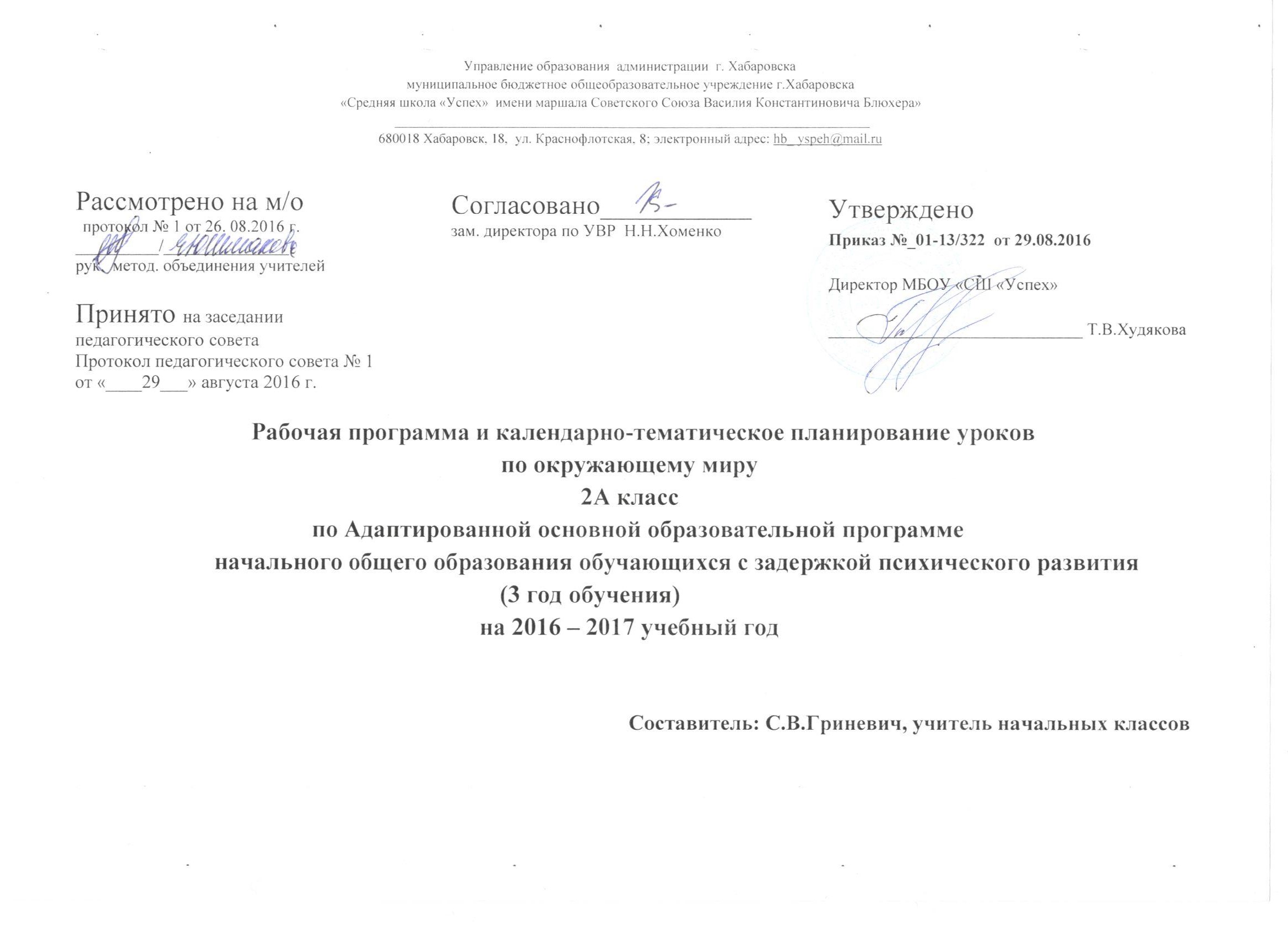 ПОЯСНИТЕЛЬНАЯ ЗАПИСКА ПО ПРЕДМЕТУ «ОКРУЖАЮЩИЙ МИР»Рабочая программа курса «Окружающий мир» для третьего года обучения на 2016-2017 учебный год составлена на основе Государственного образовательного стандарта начального общего образования,Концепции духовно-нравственного развития и воспитания личности гражданина России, планируемых результатов начального общего образования, Адаптированной основной образовательной программы начального общего образования обучающихся с задержкой психического развития и программы А.А. Плешакова «Окружающий мир. 1-4 классы» (УМК «Школа России»).Изучение предмета «Окружающий мир» в начальной школе направлено на достижение следующих целей:формирование целостной картины мира и осознание места в нём человека на основе единства рационально-научного познания и эмоционально-ценностного осмысления ребёнком личного опыта общения с людьми и природой;духовно-нравственное развитие и воспитание личности гражданина России в условиях культурного и конфессионального многообразия российского общества.Основными задачами реализации содержания курса являются:формирование уважительного отношения к семье, населённому пункту, региону, в котором проживают дети, к России, её природе и культуре, истории и современной жизни;осознание ребёнком ценности, целостности и многообразия окружающего мира, своего места в нём;формирование модели безопасного поведения в условиях повседневной жизни и в различных опасных и чрезвычайных ситуациях;формирование психологической культуры и компетенции для обеспечения эффективного и безопасного взаимодействия в социуме.ОБЩАЯ ХАРАКТЕРИСТИКА КУРСАОтбор содержания курса «Окружающий мир» осуществлён на основе следующих ведущих идей:1) идея многообразия мира;2) идея целостности мира;3) идея уважения к миру.Курс «Окружающий мир» для третьего   года обучения в равной мере интегрирует природоведческие, обществоведческие, исторические знания, представляет младшим школьникам естественно-научный и социально-гуманитарный материал, необходимый для формирования целостного и системного видения мира в его важнейших взаимосвязях. В рамках предмета благодаря интеграции естественно-научных и социально-гуманитарных знаний могут быть успешно, в полном соответствии с возрастными особенностями младшего школьника решены задачи экологического образования и воспитания, формирования системы позитивных национальных ценностей, идеалов взаимного уважения, патриотизма, опирающегося на этнокультурное многообразие и общекультурное единство российского общества как важнейшее национальное достояние России.В основе методики преподавания курса «Окружающий мир» лежит проблемно-поисковый подход, обеспечивающий «открытие» детьми нового знания и активное освоение различных способов познания окружающего. При этом используются разнообразные методы и формы обучения с применением системы средств, составляющих единую информационно-образовательную среду. Учащиеся ведут наблюдения явлений природы и общественной жизни, выполняют практические работы и опыты, в том числе исследовательского характера, различные творческие задания. Проводятся дидактические и ролевые игры, учебные диалоги, моделирование объектов и явлений окружающего мира. Для успешного решения задач курса важны экскурсии и учебные прогулки, встречи с людьми различных профессий, организация посильной практической деятельности по охране среды и другие формы работы, обеспечивающие непосредственное взаимодействие ребёнка с окружающим миром. Занятия могут проводиться не только в классе, но и на улице, в лесу, парке, музее и т.д. Большое значение для достижения планируемых результатов имеет организация проектной деятельности учащихся, которая предусмотрена в каждом разделе программы.В соответствии с ведущими идеями, особое значение при реализации программы имеют новые для практики начальной школы виды деятельности учащихся, к которым относятся:1) распознавание природных объектов с помощью специально разработанного для начальной школы атласа-определителя;2) моделирование экологических связей с помощью графических и динамических схем (моделей);3) эколого-этическая деятельность, включающая анализ собственного отношения к миру природы и поведения в нём, оценку поступков других людей, выработку соответствующих норм и правил, которая осуществляется с помощью специально разработанной книги для чтения по экологической этике.МЕСТО УЧЕБНОГО ПРЕДМЕТА В УЧЕБНОМ ПЛАНЕСогласно базисному учебному плану для образовательных учреждений РФ на изучение курса отводится 2часав неделю.Общее количество часов – 68.ЦЕННОСТНЫЕ ОРИЕНТИРЫ СОДЕРЖАНИЯ ПРЕДМЕТА• Природа как одна из важнейших основ здоровой и гармоничной жизни человека и общества.• Культура как процесс и результат человеческой жизнедеятельности во всём многообразии её форм.• Наука как часть культуры, отражающая человеческое стремление к истине, к познанию закономерностей окружающего мира природы и социума.• Человечество как многообразие народов, культур, религий. в Международное сотрудничество как основа мира на Земле.• Патриотизм как одно из проявлений духовной зрелости человека, выражающейся в любви к России, народу, малой родине, в осознанном желании служить Отечеству.• Семья как основа духовно-нравственного развития и воспитания личности, залог преемственности культурно-ценностных традиций народов России от поколения к поколению и жизнеспособности российского общества.• Труд и творчество как отличительные черты духовно и нравственно развитой личности.• Здоровый образ жизни в единстве составляющих: здоровье физическое, психическое, духовно- и социально-нравственное.• Нравственный выбор и ответственность человека в отношении к природе, историко-культурному наследию, к самому себе и окружающим людям.ПЛАНИРУЕМЫЕ РЕЗУЛЬТАТЫ ИЗУЧЕНИЯ ПРЕДМЕТАОсвоение курса «Окружающий мир» вносит существенный вклад в достижение личностных результатов начального образования, а именно:1) формирование основ российской гражданской идентичности, чувства гордости за свою Родину, российский народ и историю России, осознание своей этнической и национальной принадлежности; формирование ценностей многонационального российского общества; становление гуманистических и демократических ценностных ориентации;2) формирование целостного, социально ориентированного взгляда на мир в его органичном единстве и разнообразии природы, народов, культур и религий;3) формирование уважительного отношения к иному мнению, истории и культуре других народов;4) овладение начальными навыками адаптации в динамично изменяющемся и развивающемся мире;5) принятие и освоение социальной роли обучающегося, развитие мотивов учебной деятельности и формирование личностного смысла учения;6) развитие самостоятельности и личной ответственности за свои поступки, в том числе в информационной деятельности, на основе представлений о нравственных нормах, социальной справедливости и свободе;7) формирование эстетических потребностей, ценностей и чувств;8) развитие этических чувств, доброжелательности и эмоционально-нравственной отзывчивости, понимания и сопереживания чувствам других людей;9) развитие навыков сотрудничества со взрослыми и сверстниками в разных социальных ситуациях, умения не создавать конфликтов и находить выходы из спорных ситуаций;10) формирование установки на безопасный, здоровый образ жизни, наличие мотивации к творческому труду, работе на результат, бережному отношению к материальным и духовным ценностям.Изучение курса «Окружающий мир» играет значительную роль в достижении метапредметных результатов начального образования, таких как: 1) овладение способностью принимать и сохранять цели и задачи учебной деятельности, поиска средств её осуществления;2) освоение способов решения проблем творческого и поискового характера;3) формирование умения планировать, контролировать и оценивать учебные действия в соответствии с поставленной задачей и условиями её реализации; определять наиболее эффективные способы достижения результата;4) формирование умения понимать причины успеха/неуспеха учебной деятельности и способности конструктивно действовать даже в ситуациях неуспеха;5) освоение начальных форм познавательной и личностной рефлексии; 6) использование знаково-символических средств представления информации для создания моделей изучаемых объектов и процессов, схем решения учебных и практических задач;7) активное использование речевых средств и средств информационных и коммуникационных технологий (ИКТ) для решения коммуникативных и познавательных задач;8) использование различных способов поиска (в справочных источниках и открытом учебном информационном пространстве сети Интернет), сбора, обработки, анализа, организации, передачи и интерпретации информации в соответствии с коммуникативными и познавательными задачами и технологиями учебного предмета «Окружающий мир»;9) овладение логическими действиями сравнения, анализа, синтеза, обобщения, классификации по родовидовым признакам, установления аналогий и причинно-следственных связей, построения рассуждений, отнесения к известным понятиям;10) готовность слушать собеседника и вести диалог; готовность признавать возможность существования различных точек зрения и права каждого иметь свою; излагать своё мнение и аргументировать свою точку зрения и оценку событий;11) определение общей цели и путей её достижения; умение договариваться о распределении функций и ролей в совместной деятельности; осуществлять взаимный контроль в совместной деятельности, адекватно оценивать собственное поведение и поведение окружающих;12) овладение начальными сведениями о сущности и особенностях объектов, процессов и явлений действительности (природных, социальных, культурных, технических и др.) в соответствии с содержанием учебного предмета «Окружающий мир»; 13) овладение базовыми предметными и межпредметными понятиями, отражающими существенные связи и отношения между объектами и процессами;14) умение работать в материальной и информационной среде начального общего образования (в том числе с учебными моделями) в соответствии с содержанием учебного предмета «Окружающий мир».При изучении курса «Окружающий мир» достигаются следующие предметные результаты:1) понимание особой роли России в мировой истории, воспитание чувства гордости за национальные свершения, открытия, победы;2) сформированность уважительного отношения к России, родному краю, своей семье, истории, культуре, природе нашей страны, её современной жизни;3) осознание целостности окружающего мира, освоение основ экологической грамотности, элементарных правил нравственного поведения в мире природы и людей, норм здоровьесберегающего поведения в природной и социальной среде;4) освоение доступных способов изучения природы и общества (наблюдение, запись, измерение, опыт, сравнение, классификация и др. с получением информации из семейных архивов, от окружающих людей, в открытом информационном пространстве);5) развитие навыков устанавливать и выявлять причинно-следственные связи в окружающем мире.СОДЕРЖАНИЕ ПРОГРАММЫ (68часов )Общение (9 ч)Труд и отдых в семье. Внимательные и заботливые отношения между членами семьи. Имена и отчества родителей.Школьные товарищи, друзья, совместные учеба, игры, отдых. Взаимоотношения мальчиков и девочек.Правила вежливости (дома, в школе, на улице). Этикет телефонного разговора. Прием гостей и поведение в гостях. Как вести себя за столом. Культура поведения в общественных местах (кинотеатре, транспорте и т. д.).Практическая работа: Отработка основных правил этикета.Путешествия (22 ч)Горизонт. Линия горизонта. Основные стороны горизонта, их определение по компасу.Формы земной поверхности: равнины и горы, холмы, овраги. Разнообразие водоемов: река, озеро, море и др. Части реки (исток, устье, русло); притоки.Сезонные изменения в природе: весенние и летние явления. Бережное отношение к природе весной и летом.Изображение нашей страны на карте. Как читать карту. Москва – столица России. Московский Кремль и другие достопримечательности столицы.  Знакомство с другими городами нашей страны (изучается по усмотрению учителя).Карта мира. Материки и океаны. Страны мира.     Экскурсии: Весенние изменения в природе. Формы земной поверхности родного края. Водоемы родного края.  Практические работы: Определение сторон горизонта по компасу. Основные приемы чтения карты.Как устроен мир (7 ч)Природа, её разнообразие. Растения, животные, грибы, бактерии - царства живой природы. Связи в природе (между неживой и живой природой, растениями и животными и т.д.). Роль природы в жизни людей.Человек - часть природы, разумное существо. Внутренний мир человека. Восприятие память, мышление, воображение - ступеньки познания человеком окружающего мира.Общество. Семья, народ, государство - части общества. Человек - часть общества Человечество.Мир глазами эколога. Что такое окружающая среда. Экология - наука о связях между живыми существами и окружающей их средой. Роль экологии в сохранении природного дома человечества. Воздействие людей на природу (отрицательное и положительное). Меры по охране природы.Эта удивительная природа (19 ч)Тела, вещества, частицы. Разнообразие веществ. Твердые вещества, жидкости и газы. Воздух, его состав и свойства. Значение воздуха для живых организмов. Источники загрязнения воздуха. Охрана воздуха от загрязнений.Вода, ее свойства. Три состояния воды. Круговорот воды в природе. Значение воды живых организмов. Источники загрязнения воды. Охрана воды от загрязнений. Экономия воды в быту.Разрушение твердых пород в природе. Почва, ее состав. Живые существа почвы, представление об образовании почвы и роли организмов в этом процессе. Значение почвы живых организмов. Разрушение почвы в результате непродуманной хозяйственной деятельности людей. Охрана почвы. Растения, их разнообразие. Группы растений (водоросли, мхи, папоротники, хвойные, пихтовые), виды растений. Дыхание и питание растений. Размножение и развитие растений. Роль растений в природе и жизни человека. Влияние человека на растительный мир. Растения из Красной книги России. Охрана растений.Животные, их разнообразие. Группы животных (насекомые, рыбы, земноводные, предающиеся, птицы, звери и др.)Растительноядные, насекомоядные, хищные, всеядные животные. Цепи питания. Сеть питания и экологическая пирамида. Размножение и развитие животных. Роль животных в роде и жизни человека. Влияние человека на животный мир. Животные из Красной книги . Охрана животных.Грибы, их разнообразие и строение (на примере шляпочных грибов). Роль грибов в роде и жизни человека. Съедобные и несъедобные грибы. Влияние человека на мир грибов. Грибы из Красной книги России. Охрана грибов.Представление о круговороте жизни и его звеньях (организмы-производители, организмы-потребители, организмы-разрушители). Роль почвы в круговороте жизни. Практические работы: Тела, вещества, частицы. Обнаружение крахмала в продуктах питания. Свойства воздуха. Свойства воды. Круговорот воды в природе. Состав почвы. Размножение и развитие растений.Мы и наше здоровье (11 ч)Организм человека. Органы и системы органов. Нервная система, ее роль в организме человека. Органы чувств (зрение, слух, обоняние, вкус, осязание), их значение и гигиена.Кожа, ее значение и гигиена. Первая помощь при небольших ранениях, ушибах, ожогах, обмораживании.Опорно-двигательная система, ее роль в организме. Осанка. Значение физического труда и физкультуры для развития скелета и укрепления мышц.Питательные вещества: белки, жиры, углеводы, витамины. Пищеварительная система, ее роль в организме. Гигиена питания.Дыхательная и кровеносная системы, их роль в организме.Закаливание воздухом, водой, солнцем. Инфекционные болезни и способы их предупреждения. Аллергия. Здоровый образ жизни. Табак, алкоголь, наркотики - враги здоровья. Практические работы: Знакомство с внешним строением кожи. Подсчет ударов пульса.УЧЕБНО-ТЕМАТИЧЕСКИЙ ПЛАНтребования к уровню подготовки учащихсяВ результате изучения окружающего мира ученики научатся.определять место человека в мире;распознавать тела и вещества, твердые вещества, жидкости и газы;называть основные свойства воздуха и воды;объяснять круговорот воды в природе;определять основные группы живого (растения, животные, грибы, бактерии); группы растений (водоросли, мхи, папоротники, хвойные, цветковые); группы животных (насекомые, рыбы, земноводные, пресмыкающиеся, птицы, звери); съедобные и несъедобные грибы;устанавливать взаимосвязи между неживой и живой природой, внутри живой природы (между растениями и животными, между различными животными);устанавливать взаимосвязи между природой и человеком (значение природы для человека, отрицательное и положительное воздействие людей на природу, меры по охране природы, правила личного поведения в природе);характеризовать системы органов человека (их части и назначение);правилам гигиены; основам здорового образа жизни;правилам безопасного поведения в быту и на улице,распознавать основные дорожные знаки;правилам противопожарной безопасности, основам экологической безопасности;называть потребности людей, товары и услуги;определять роль природных богатств в экономике, роль денег в экономике; узнают основы семейного бюджета.Третьеклассники получат возможность научиться:распознавать природные объекты с помощью атласа-определителя; различать наиболее распространенные в данной местности растения, животных, съедобные и несъедобные грибы;проводить наблюдения природных тел и явлений, простейшие опыты и практические работы, фиксировать их результаты;объяснять в пределах требований программы взаимосвязи в природе и между природой и человеком;выполнять правила личного поведения в природе, обосновывать их необходимость; выполнять посильную работу по охране природы;выполнять правила личной гигиены и безопасности, оказывать первую помощь при небольших повреждениях кожи; правильно обращаться с бытовым фильтром для очистки воды;владеть элементарными приемами чтения карты;приводить примеры городов России, стран - соседей России, стран зарубежной Европы и их столицы.Календарно-тематическое планирование по окружающему миру 3 класс№Наименование разделов и темВсего часов1Общение9ч2Путешествия22ч3Как устроен мир7ч4Эта удивительная природа19ч5Мы и наше здоровье11чИтого68 часов№№ Тема урокаТип урокаКол-вочасовПланируемые результаты (предметные)Планируемые результаты (личностные и метапредметные)Характеристика деятельностиПланируемые результаты (личностные и метапредметные)Характеристика деятельностиПланируемые результаты (личностные и метапредметные)Характеристика деятельностиПланируемые результаты (личностные и метапредметные)Характеристика деятельностиПланируемые результаты (личностные и метапредметные)Характеристика деятельностиПланируемые результаты (личностные и метапредметные)Характеристика деятельностиДатапоплануДата пофакту№№ Тема урокаТип урокаКол-вочасовСодержание урокаУченик должен знатьЛичностные УУДЛичностные УУДПознавательные УУДКоммуникативные УУДКоммуникативные УУДРегулятивные УУДДатапоплануДата пофакту11234556778910Общение-9часовОбщение-9часовОбщение-9часовОбщение-9часовОбщение-9часовОбщение-9часовОбщение-9часовОбщение-9часовОбщение-9часовОбщение-9часовОбщение-9часовОбщение-9часовОбщение-9часов1(1)Наша дружная семья1час Урок введения новых знанийВвести понятие «культура общения» (в семье), понятия «культура общения», «семья», «труд и отдых в семье».Внимательные           и заботливые отношения между членами семьи.Умение осознанно и произвольно строить речевые высказывания.Умение осознанно и произвольно строить речевые высказывания.Умение осознанно и произвольно строить речевые высказывания.Сотрудничество в поиске информации .Уметь выполнять элементарные нормы поведения в школе.2-3(2-3)Проект «Родословная»2часа   Проектная деятельностьВвести понятие «родословная семьи».Обучающийся научится: Составлять родословное дерево семьиОбучающийся научится: Составлять родословное дерево семьиОбучающийся научится: Составлять родословное дерево семьиСобирать информацию; работать в группе.4(4)В школе1час Урок  введения новых знанийОценивать реальные и игровые ситуации общения.Школьные товарищи, друзья. Правила поведения и культура общения в школе. Совместные игры, учёба, отдых. Инсценировка школьных ситуацийОбучающийся научится: понятиям «культура общения», «семья».Обучающийся научится: понятиям «культура общения», «семья».Обучающийся научится: понятиям «культура общения», «семья».Уметь выполнять элементарные нормы общения в семье, школе.Оценка своего и чужого поведения  в школе5(5)Правила вежливости1час Урок  введения новых знанийВзаимоотношения мальчиков и девочек. Вежливые слова. Культура телефонного разговор	Понятие «культура общения» ;правила вежливости.Приводить примеры культуры общения во взаимоотношениях людей. Обучающийся научится:-	выполнять элементарные нормы
общения в семье, в школе.Обучающийся научится:-	выполнять элементарные нормы
общения в семье, в школе.Обучающийся научится:-	выполнять элементарные нормы
общения в семье, в школе.- выполнять основные правила поведения и элементарные нормы общения в общественных местах.Оценка своего и чужого поведения  в школе.6(6)Ты и твои друзья Пр. работа :«Отработка основных правил этикета» Уроки –обобще-ния 2 часаПравила поведения в гостяхи приём гостей.Как вести себя за столомВыполнять элементарные нормы  общения в семье, в школеОбучающийся научится выполнять основные правила поведения и элементарные нормы общения в общественных местах.Обучающийся научится выполнять основные правила поведения и элементарные нормы общения в общественных местах.Обучающийся научится выполнять основные правила поведения и элементарные нормы общения в общественных местах.Уметь сотрудничать, вести диалог, работать в парах.Волевая саморегуляция как способность к волевому усилию.Различать допустимые и недопустимые формы поведения.7(7)Мы – зрители  и пассажиры.ПДД:Правила перехода перекрестка»1час Урок  введения новых знанийСамостоятельно формулировать цели урока после предварительного обсуждения.Моделировать ситуации общения с людьми в транспорте, театре. Правила поведения в общественных местах.Обучающийся научится: выполнять основные правила поведения и элементарные нормы общения в общественных местах.Обучающийся научится: выполнять основные правила поведения и элементарные нормы общения в общественных местах.Обучающийся научится: выполнять основные правила поведения и элементарные нормы общения в общественных местах.Уметь сотрудничать, вести диалог, работать в парах.Различать допустимые и недопустимые формы поведения.8-9(8-9)Проверим себя и оценим  свои достижения  по разделу «Общение»Уроки –обобще-ния 2 часаПроверка знаний и умений; формирование умения оценивать свои достижения. Высказывать свою версию, пытаться предлагать способ её проверки.Учащиеся научатся оценивать свои достижения.Учащиеся научатся оценивать свои достижения.Учащиеся научатся оценивать свои достижения.Сотрудничество с учителем и одноклассниками.Контролировать и оценивать свои действия при работе с наглядно-образным (рисунками, картой), словесно-образным и словесно-логическим материалом.Путешествия. 22часаПутешествия. 22часаПутешествия. 22часаПутешествия. 22часаПутешествия. 22часаПутешествия. 22часаПутешествия. 22часаПутешествия. 22часаПутешествия. 22часаПутешествия. 22часаПутешествия. 22часаПутешествия. 22часа10(1)Посмотри вокруг1 час Урок  введения новых знанийПонятие «горизонт»;условные обозначения сторон горизонта.Оцениватьжизненные ситуации (поступки людей) с точки зрения общепринятых норм и ценностей.Обучающийся научится различать по карте и показывать раз-
личные формы земной поверхности.Обучающийся научится различать по карте и показывать раз-
личные формы земной поверхности.Обучающийся научится различать по карте и показывать раз-
личные формы земной поверхности.Сотрудничество с учителем и одноклассниками.Контроль и оценка своих действий.11-12(2-3)Ориентирование на местностиПр. работа:«Определение сторон горизонта по компасу»1 час Урок  введения новых знанийПродолжать учиться планировать учебную деятельность на уроке. Определение сторон горизонта по компасу.Ориентироваться на местности (в группе) с помощью компаса и карты, по местным признакам	Показывать на карте, глобусе материки, океаны, горы, равнины, моря,
реки; различать по карте и показывать раз-
личные формы земной поверхности, ориентироваться на местности
с помощью компаса;	Показывать на карте, глобусе материки, океаны, горы, равнины, моря,
реки; различать по карте и показывать раз-
личные формы земной поверхности, ориентироваться на местности
с помощью компаса;	Показывать на карте, глобусе материки, океаны, горы, равнины, моря,
реки; различать по карте и показывать раз-
личные формы земной поверхности, ориентироваться на местности
с помощью компаса;Уметь сотрудничать, работать в группах.Контроль и оценка своих действий.13(4)Ориентирование по солнцу…..1 час Урок  введения новых знанийОриентироваться на местности (в группе) с помощью компаса и карты, по местным признакам14-15(5-6)Формы земной поверхностиЭкскурсия: Р/К «Формы земной поверхности родного края»2 часа Уроки  введения новых знанийУчащиеся научатсяработать с готовыми моделями (глобусом, физической картой): показывать на глобусе и карте материки и океаны;находить и определять географические объекты на физической карте' России с помощью условных знаков. Различать разные формы земной поверхности (на примере своей местности).Самостоятельно формулировать цели урока после предварительного обсуждения.Находить на физической карте России равнины и горы и определять их названия. Находить на физической карте России равнины и горы и определять их названия. Находить на физической карте России равнины и горы и определять их названия. Сотрудничество с учителем и одноклассникамиУмение корректировать, вносить свои изменения в способ  действия, в случае расхождения с эталоном.16(7)Р/К Водные богатства1 час Урок введения новых знаний Обучающийся научится:сравнивать   и   различать   разныеформы водоемов.Находить   на   физической   карте России разные водоемы и определять их названия. Характеризовать (в ходе экскурсий и наблюдений) формы земной поверхности и водоемов своей местности.Самостоятельно формулировать цели урока после предварительного обсуждения.Извлекать (по заданию учителя) необходимую информацию из учебника и дополнительных источников знаний (словарей, энциклопедий, справочников) о природных зонах и обсуждать полученные сведения.Извлекать (по заданию учителя) необходимую информацию из учебника и дополнительных источников знаний (словарей, энциклопедий, справочников) о природных зонах и обсуждать полученные сведения.Извлекать (по заданию учителя) необходимую информацию из учебника и дополнительных источников знаний (словарей, энциклопедий, справочников) о природных зонах и обсуждать полученные сведения.Уметь сотрудничать, вести диалог, работать в парах.Контроль и оценка своих действий.17-18(8-9)Россия на карте2часа Уроки  введения новых знанийИзображение нашей страны на карте.Работа с готовыми моделями (глобус, карта). Россия - наша Родина.Города России (2-3): названия, достопри-мечательности, расположение на картеРазвитие готовности к сотрудничеству.Добывать новые знания: находить необходимую информацию как в учебнике, так и в предложенных учителем  словарях и энциклопедиях,различать название родной страны;условные обозначения сторон горизонта.Добывать новые знания: находить необходимую информацию как в учебнике, так и в предложенных учителем  словарях и энциклопедиях,различать название родной страны;условные обозначения сторон горизонта.Добывать новые знания: находить необходимую информацию как в учебнике, так и в предложенных учителем  словарях и энциклопедиях,различать название родной страны;условные обозначения сторон горизонта.Собирать информацию; работать в группе.Целеполагание как постановка учебной задачи на основе соотнесения того, что уже известно и усвоено учащимися и того, что ещё не известно.19-20(10-11)Проект» Города России» ПДД:«Я пешеход и пассажир» (экскурсия)2часа   Проектная деятельностьИзображение нашей страны на карте.Работа с готовыми моделями (глобус, карта). Россия - наша Родина.Города России (2-3): названия, достопри-мечательности, расположение на картеРазвитие готовности к сотрудничеству.Добывать новые знания: находить необходимую информацию как в учебнике, так и в предложенных учителем  словарях и энциклопедияхДобывать новые знания: находить необходимую информацию как в учебнике, так и в предложенных учителем  словарях и энциклопедияхДобывать новые знания: находить необходимую информацию как в учебнике, так и в предложенных учителем  словарях и энциклопедияхСобирать информацию; работать в группе.Контроль и оценка своих действий.21(12)Путешествие поМоскве1часМосква - столица России.Работа с готовыми моделями (глобус, карта)Самостоятельно формулировать цели урока после предварительного обсуждения.Работа с иллюстрациями, видеокадрами достопримечательностей Москвы.Подготовка небольших сообщений о достопримечательностях одного из городов России на основе дополнительной информации. Работа с иллюстрациями, видеокадрами достопримечательностей Москвы.Подготовка небольших сообщений о достопримечательностях одного из городов России на основе дополнительной информации. Работа с иллюстрациями, видеокадрами достопримечательностей Москвы.Подготовка небольших сообщений о достопримечательностях одного из городов России на основе дополнительной информации. Собирать информацию; работать в группе.Умение высказывать своё предположение на основе работы с иллюстрацией.22(13)Московский кремль1 Урок  введения новых знанийРазличать достопримечательности Москвы, показывать на карте город Москву - столицу России;называть 2-3 достопримечательности.Самостоятельно формулировать цели урока после предварительного обсуждения.Работа с иллюстрациями, видеокадрами достопримечательностей Москвы.Подготовка небольших сообщений о достопримечательностях одного из городов России на основе дополнительной информации. Работа с иллюстрациями, видеокадрами достопримечательностей Москвы.Подготовка небольших сообщений о достопримечательностях одного из городов России на основе дополнительной информации. Работа с иллюстрациями, видеокадрами достопримечательностей Москвы.Подготовка небольших сообщений о достопримечательностях одного из городов России на основе дополнительной информации. Собирать информацию; работать в группе.Определять успешность выполнения своего задания в диалоге с учителем.23(14)Город на Неве1 Урок  введения новых знанийРазличать достопримечательности города на Неве, показывать на карте город на Неве,называть 2-3 достопримечательности. Готовить небольшие сообщения о достопримечательностях одного из городов России на основе дополнительной информации. Развитие готовности к сотрудничеству.Работа с иллюстрациями, видеокадрами достопримечательностей Санкт-Петербурга..Работа с готовыми моделями.Работа с иллюстрациями, видеокадрами достопримечательностей Санкт-Петербурга..Работа с готовыми моделями.Работа с иллюстрациями, видеокадрами достопримечательностей Санкт-Петербурга..Работа с готовыми моделями.Сбор информации, работа в группах.Определять успешность выполнения своего задания в диалоге с учителем.24(15)Путешествие по планете1 Урок  введения новых знанийОриентировка на местности с помощью компаса;Обучающийся научится: показывать на карте, глобусе материки, океаны, горы, равнины, моря, страны мира.Развитие готовности к сотрудничествуРабота с иллюстрациями, видеокадрами достопримечательностей стран и городов разных государств.Подготовка небольших сообщений о достопримечательностях одного из городов Европы на основе дополнительной информации. Работа с иллюстрациями, видеокадрами достопримечательностей стран и городов разных государств.Подготовка небольших сообщений о достопримечательностях одного из городов Европы на основе дополнительной информации. Работа с иллюстрациями, видеокадрами достопримечательностей стран и городов разных государств.Подготовка небольших сообщений о достопримечательностях одного из городов Европы на основе дополнительной информации.  Нахождение необходимой информации как в учебнике, так и в предложенных учителем  словарях и энциклопедиях.Определять успешность выполнения своего задания в диалоге с учителем.25(16)Путешествие по материкам1 Урок  введения новых знанийДобывать новые знания: находить необходимую информацию как в учебнике, так и в предложенных учителем  словарях и энциклопедиях.Развитие готовности к сотрудничествуРабота с иллюстрациями, видеокадрами достопримечательностей стран и городов разных государств.Подготовка небольших сообщений о достопримечательностях одного из городов Европы на основе дополнительной информации. Работа с иллюстрациями, видеокадрами достопримечательностей стран и городов разных государств.Подготовка небольших сообщений о достопримечательностях одного из городов Европы на основе дополнительной информации. Работа с иллюстрациями, видеокадрами достопримечательностей стран и городов разных государств.Подготовка небольших сообщений о достопримечательностях одного из городов Европы на основе дополнительной информации.  Нахождение необходимой информации как в учебнике, так и в предложенных учителем  словарях и энциклопедиях.Определять успешность выполнения своего задания в диалоге с учителем.26-28(17-19)Страны мира. Проект «Страны мира»3часа Проектная деятельностьЗемля – планета. Условия жизни на Земле: свет, тепло, воздух, вода. Карта звёздного неба. Представление о своей гражданской идентичности в форме осознания «Я» как гражданина России.Развитие готовности к сотрудничествуОбучающийсяузнает   новую         информацию о городах России; испытает чувство гордости за свою страну, собирать информацию; работать в группе.Обучающийсяузнает   новую         информацию о городах России; испытает чувство гордости за свою страну, собирать информацию; работать в группе.Обучающийсяузнает   новую         информацию о городах России; испытает чувство гордости за свою страну, собирать информацию; работать в группе.Сбор информации, работа в группах.Умение высказывать своё предположение на основе работы с иллюстрацией и информацией.29(20)Проверим себя  и оценим  свои достижения по разделу: «Путешествия» Урок –обобщения 1 часПроверка знаний и умений; формирование умения оценивать свои достижения.Развитие готовности к сотрудничеству.Обучающийся  научится оценивать свои достижения.Обучающийся  научится оценивать свои достижения.Обучающийся  научится оценивать свои достижения.Сотрудничество с учителем и одноклассниками.Высказывать свою версию, пытаться предлагать способ её проверки.30-31(21-22)Презентация проектов «Родословная»; «Города России»; «Страны мира»2часа Проектная деятельностьФормирование умения представлять результаты проектной деятельности. Адекватно оценивать свои достижения.Формирование умения представлять результаты проектной деятельности. Адекватно оценивать свои достижения.Обучающиеся расширят и углубят знания по выбранной теме; научатся выступать с подготовленнымсообщением; отвечать на вопросы адекватно оценивать свои  собственные знания и навыки.Обучающиеся расширят и углубят знания по выбранной теме; научатся выступать с подготовленнымсообщением; отвечать на вопросы адекватно оценивать свои  собственные знания и навыки.Обучающиеся расширят и углубят знания по выбранной теме; научатся выступать с подготовленнымсообщением; отвечать на вопросы адекватно оценивать свои  собственные знания и навыки.Сбор информации, работа в группах.Определять успешность выполнения своего задания в диалоге с учителем.Как устроен мир. 7 часов.Как устроен мир. 7 часов.Как устроен мир. 7 часов.Как устроен мир. 7 часов.Как устроен мир. 7 часов.Как устроен мир. 7 часов.Как устроен мир. 7 часов.Как устроен мир. 7 часов.Как устроен мир. 7 часов.Как устроен мир. 7 часов.Как устроен мир. 7 часов.Как устроен мир. 7 часов.32(1)32(1)Природа. Ценность природы для людей1 часУчащиеся познакомятся с разнообразием природы; научатся классифицировать объекты природы, устанавливать связи между живой и неживой природой сознают ценность природы для людей; научатся договариваться и приходить к общему решению.Формирование мотива, реализующего потребность в социально-значимой и социально оцениваемой деятельности. Развитие готовности к сотрудничеству и дружбе.Формирование мотива, реализующего потребность в социально-значимой и социально оцениваемой деятельности. Развитие готовности к сотрудничеству и дружбе.Умение осознанно и произвольно строить речевые высказывания.Умение слушать и вступать в диалог.Умение слушать и вступать в диалог.Волевая саморегуляция как способность к волевому усилию.Различать допустимые и недопустимые формы поведения.33(2)33(2)Человек.Проектная деятельность1 часУчащиеся научатся отличать человека от других живых существ, различать внешность человека и его внутренний мир; узнают о ступенях познания; научатся аргументировано отвечать, доказывать своё мнение.Развитие готовности к сотрудничеству.Развитие готовности к сотрудничеству.Подведение под понятие – распознавание объектов, выделение существенных признаков и их синтез.Понимание возможности разных оснований для оценки одного и того же предмета.Понимание возможности разных оснований для оценки одного и того же предмета.Умение корректировать, вносить свои изменения в способ  действия, в случае расхождения с эталоном.34(3)34(3)Наши проекты: «Богатства, отданные людям».Урок  введения новых знаний1часУчащиеся научатся находить пути решения поднимаемой проблемы, работать в группе, сравнивать, обобщать, делать выводы на основе полученной информации, пользоваться результатами собственной деятельности.Формирование адекватной и позитивной самооценки.Формирование адекватной и позитивной самооценки.Умение рассматривать, сравнивать, классифицировать, структурировать.Сотрудничество в поиске информации.Сотрудничество в поиске информации.Умение высказывать своё предположение на основе работы с иллюстрацией.35(4)35(4)Общество.Урок –обобще-ния 1 часУчащиеся научатся определять место человека в окружающем мире; узнают, что такое общество, из каких частей оно состоит; научатся аргументировано отвечать, доказывать своё мнение.Формирование мотива, реализующего потребность в социально-значимой и социально-оцениваемой деятельности; потребности в учении.Формирование мотива, реализующего потребность в социально-значимой и социально-оцениваемой деятельности; потребности в учении.Умение осознанно и произвольно строить речевое высказывание.Умение аргументировать своё предложение. Убеждать и уступать.Умение аргументировать своё предложение. Убеждать и уступать.Целеполагание как постановка учебной задачи на основе соотнесения того, что уже известно и усвоено учащимися и того, что ещё не известно.36(5)36(5)Что такое экология.Урок  введения новых знаний1часУчащиеся научатся обнаруживать взаимосвязи в природе, между природой и человеком и изображать их с помощью моделей; узнают, чем занимается наука экология, что называют окружающей средой; научатся анализировать, делать выводы, сравнивать.Развитие готовности к сотрудничеству.Развитие готовности к сотрудничеству.Подведение под понятие – распознавание объектов, выделение существенных признаков  и их синтез.Умение аргументировать своё предложение, убеждать и уступать.Умение аргументировать своё предложение, убеждать и уступать.Умение корректировать, вносить свои изменения в способ  действия, в случае расхождения с эталоном.37(6)37(6)Природа в опасности! Охрана природы.Урок  введения новых знаний1часУчащиеся научатся осознавать необходимость ответственного отношения к природе; узнают о Красной книге; познакомятся с влиянием человека на природу; научатся аргументировано отвечать, делать выводы.Формирование мотива, реализующего потребность в социально-значимой и социально-оцениваемой деятельности; потребности в учении.Формирование мотива, реализующего потребность в социально-значимой и социально-оцениваемой деятельности; потребности в учении.Поиск и выделение необходимой информации. Умение осознанно и произвольно строить речевое высказываниеУмение слушать и вступать в диалог. Развитие готовности к сотрудничеству.Умение слушать и вступать в диалог. Развитие готовности к сотрудничеству.Прогнозирование результатов.38(7)38(7)Обобщение знаний по теме «Как устроен мир». Проверочная работа.Урок  введения новых знаний1часУчащиеся научатся делать сообщения в устной форме, работать в группах, использовать знания по новой теме в новых условиях, аргументировано отвечать, делать выводы, оценивать свои знания.Формирование адекватной и позитивной самооценки.Формирование адекватной и позитивной самооценки.Поиск и выделение нужной информации. Формирование универсального логического действия - синтезаПонимание возможности различных позиций и точек зрения на какой-либо предмет и вопрос.Умение договариваться, находить общее решение.Понимание возможности различных позиций и точек зрения на какой-либо предмет и вопрос.Умение договариваться, находить общее решение.Планирование и контроль в форме сличения способа действия и его результата с заданным эталоном с целью обнаружения отклонений и отличий.Эта удивительная природа. 19 часов.Эта удивительная природа. 19 часов.Эта удивительная природа. 19 часов.Эта удивительная природа. 19 часов.Эта удивительная природа. 19 часов.Эта удивительная природа. 19 часов.Эта удивительная природа. 19 часов.Эта удивительная природа. 19 часов.Эта удивительная природа. 19 часов.Эта удивительная природа. 19 часов.Эта удивительная природа. 19 часов.Эта удивительная природа. 19 часов.Эта удивительная природа. 19 часов.39(1)39(1)Тела, вещества, частицы.Урок - экскурсия1 часУчащиеся научатся различать тела, вещества, частицы, описывать изученные вещества, доказывать предположения, делать выводы.Формирование мотива, реализующего потребность в социально-значимой и социально-оцениваемой деятельности; потребности в учении.Формирование мотива, реализующего потребность в социально-значимой и социально-оцениваемой деятельности; потребности в учении.Ориентация в своей системе знаний: в учебнике на развороте, в оглавлении, в словаре.Понимание возможности различных позиций и точек зрения на какой-либо вопрос или предмет.  Умение находить общее решение.Понимание возможности различных позиций и точек зрения на какой-либо вопрос или предмет.  Умение находить общее решение.Умение корректировать, т.е. вносить изменения в способ действия, в случае расхождения с эталоном. Прогнозирование результата.40(2)40(2)Разнообразие веществУрок  введения новых знаний1часУчащиеся научатся различать вещества, их свойства, описывать изученные вещества, проводить наблюдения и ставить опыты, анализировать, доказывать предположения, делать выводы.Формирование адекватной и позитивной самооценки.Формирование адекватной и позитивной самооценки.Умение рассматривать, сравнивать, классифицировать, структурировать.Сотрудничество в поиске информации.Сотрудничество в поиске информации.Умение высказывать своё предположение на основе работы с иллюстрацией.41(3)41(3)Воздух и его охрана.Урок  введения новых знаний1часУчащиеся научатся с помощью опытов исследовать свойства воздуха, анализировать, доказывать предположения, делать выводы, использовать тексты и иллюстрации учебника для поиска ответов на вопросы.Формирование мотива, реализующего потребность в социально-значимой и социально-оцениваемой деятельности; потребности в учении.Формирование мотива, реализующего потребность в социально-значимой и социально-оцениваемой деятельности; потребности в учении.Определение и формулирование цели деятельности на уроке с помощью учителя.Умение слушать и вступать в диалог. Развитие готовности к сотрудничеству.Умение слушать и вступать в диалог. Развитие готовности к сотрудничеству.Волевая саморегуляция. Оценка качества и уровня усвоения материала.42(4)42(4)Вода.Урок  введения новых знаний1часУчащиеся научатся с помощью опытов исследовать свойства воды, анализировать, доказывать предположения, делать выводы, использовать тексты и иллюстрации учебника для поиска ответов на вопросы.Формирование мотива, реализующего потребность в социально-значимой и социально-оцениваемой деятельности; потребности в учении.Формирование мотива, реализующего потребность в социально-значимой и социально-оцениваемой деятельности; потребности в учении.Умение осознанно и произвольно строить речевое высказывание.Умение аргументировать своё предложение. Убеждать и уступать.Умение аргументировать своё предложение. Убеждать и уступать.Целеполагание как постановка учебной задачи на основе соотнесения того, что уже известно и усвоено учащимися и того, что ещё не известно.43(5)43(5)Превращения и круговорот воды.Урок  введения новых знаний1часУчащиеся научатся увязывать круговорот воды с её свойствами, моделировать круговорот воды, использовать тексты и иллюстрации учебника для поисков ответа на вопросы, доказывать предположения, делать выводы, готовить устные сообщения.Формирование мотива, реализующего потребность в социально-значимой и социально-оцениваемой деятельности; потребности в учении.Формирование мотива, реализующего потребность в социально-значимой и социально-оцениваемой деятельности; потребности в учении.Подведение под понятие – распознавание объектов, выделение существенных признаков и их синтез. Умение рассматривать, сравнивать, классифицировать, структурировать.Понимание возможности разных оснований для оценки одного и того же предмета.Понимание возможности различных точек зрения на какой либо вопрос или предмет.Понимание возможности разных оснований для оценки одного и того же предмета.Понимание возможности различных точек зрения на какой либо вопрос или предмет.Постановка учебной задачи. Волевая саморегуляция. Готовность к преодолению трудностей.44(6)44(6)Берегите воду!Урок  введения новых знаний1часУчащиеся научатся обнаруживать взаимосвязи между живой и неживой природой, моделировать их и использовать для объяснения необходимости бережного отношения к природе.Формирование мотива, реализующего потребность в социально-значимой и социально-оцениваемой деятельности; потребности в учении.Формирование мотива, реализующего потребность в социально-значимой и социально-оцениваемой деятельности; потребности в учении.Подведение под понятие – распознавание объектов, выделение существенных признаков и их синтез. Умение рассматривать, сравнивать, классифицировать, структурировать.Понимание возможности разных оснований для оценки одного и того же предмета.Понимание возможности различных точек зрения на какой либо вопрос или предмет.Понимание возможности разных оснований для оценки одного и того же предмета.Понимание возможности различных точек зрения на какой либо вопрос или предмет.Постановка учебной задачи. Волевая саморегуляция. Готовность к преодолению трудностей.45(7)45(7)Что такое почва.Урок  введения новых знаний1часУчащиеся научатся с помощью опытов исследовать основные свойства почвы, выдвигать гипотезы и доказывать их, исследовать почву с помощью опытов, моделировать связи почвы и растений.Формирование адекватной и объективной самооценки.Формирование адекватной и объективной самооценки.Анализ объектов. Умение классифицировать, структурировать знания.Сотрудничество в поиске информации.Сотрудничество в поиске информации.Целеполагание как постановка учебной задачи на основе соотнесения того, что уже известно и усвоено учащимися и того, что ещё не известно.46(8)46(8)Разнообразие растений.Урок  рефлексия1часУчащиеся научатся классифицировать растения, определять их с помощью атласа-определителя, аргументировано отвечать, доказывать своё мнение.Формирование мотива, реализующего потребность в социально-значимой и социально-оцениваемой деятельности; потребности в учении.Формирование мотива, реализующего потребность в социально-значимой и социально-оцениваемой деятельности; потребности в учении.Поиск и выделение необходимой информации.  Классификация объектов. Умение осознанно и произвольно строить своё предложение.Умелое оформление своих мыслей в устной и письменной речи.Умелое оформление своих мыслей в устной и письменной речи.Умение работать по предложенному учителем плану.47(9)47(9)Солнце, растения и мы с вами.Урок  введения новых знаний, 1часУчащиеся научатся обнаруживать взаимосвязи между неживой природой, растениями и человеком, моделировать их и использовать для объяснения необходимости бережного отношения к  растениям.Установление связи между целью учебной деятельности и её мотивом. Формирование ценности «любовь» к природе.Установление связи между целью учебной деятельности и её мотивом. Формирование ценности «любовь» к природе.Подведение под понятие – распознавание объектов, выделение существенных признаков и их синтез.Сотрудничество в поиске информации.Сотрудничество в поиске информации.Постановка учебной задачи. Волевая саморегуляция.48(10)48(10)Размножение и развитие растений.Урок введения новых знаний,1 часУчащиеся научатся объяснять, что такое опыление, как распространяются плоды и семена, обнаруживать взаимосвязи в живой природе, моделировать их и использовать для объяснения необходимости бережного отношения к природе.Ценностно-смысловая ориентация учащихся. Формирование адекватной и позитивной самооценки.Ценностно-смысловая ориентация учащихся. Формирование адекватной и позитивной самооценки.Умение рассматривать, сравнивать, классифицировать, структурировать знания.Умение слушать и вступать в диалог.Умение слушать и вступать в диалог.Планирование и контроль в форме сличения способа действия и его результата с заданным эталоном с целью обнаружения отклонений и отличий.49(11)49(11)Охрана растений.Урок введения новых знаний, 1 часУчащиеся научатся объяснять, почему многие растения стали редкими и как нужно охранять растения, оценивать поступки людей по отношению к природе, формулировать правила друзей природы, анализировать, делать выводы.Формирование мотива, реализующего потребность в социально-значимой и социально-оцениваемой деятельности.Формирование мотива, реализующего потребность в социально-значимой и социально-оцениваемой деятельности.Поиск и выделение необходимой информации. Классификация объектов.Знаково-символическое моделирование.Умение аргументировать своё предложение. Сотрудничество в поиске информации.Умение аргументировать своё предложение. Сотрудничество в поиске информации.Целеполагание как постановка учебной задачи на основе соотнесения того, что уже известно и усвоено учащимися и того, что ещё не известно.50(12)50(12)Разнообразие животных.Урок  введения новых знаний,1 часУчащиеся научатся классифицировать животных по их групповым признакам, определять их с помощью атласа-определителя, аргументировать, делать выводы.Формирование мотива, реализующего потребность в социально-значимой и социально-оцениваемой деятельности; потребности в учении.Формирование мотива, реализующего потребность в социально-значимой и социально-оцениваемой деятельности; потребности в учении.Определение и формулирование цели деятельности на уроке с помощью учителя.Умение слушать и вступать в диалог. Развитие готовности к сотрудничеству.Умение слушать и вступать в диалог. Развитие готовности к сотрудничеству.Волевая саморегуляция. Оценка качества и уровня усвоения материала.51(13)51(13)Кто что ест.Урок введения новых знаний, 1 часУчащиеся научатся классифицировать животных по типу питания, моделировать цепи питания, обнаруживать признаки приспособляемости животных к добыванию пищи и защите от врагов.Формирование адекватной и позитивной самооценки. Ценностно-смысловая ориентация учащихся.Формирование адекватной и позитивной самооценки. Ценностно-смысловая ориентация учащихся.Поиск и выделение необходимой информации. Умение осознанно и произвольно строить речевое предложение.Умение аргументировать своё предложение.Умение аргументировать своё предложение.Целеполагание как постановка учебной задачи на основе соотнесения того, что уже известно и усвоено учащимися и того, что ещё не известно.52(14)52(14)Наши проекты: «Разнообразие природы родного края».Урок введения новых знаний, 1 часУчащиеся научатся обнаруживать взаимосвязи между живой и неживой природой, пользоваться атласом-определителем для распознавания природных объектов, использовать учебник, другие источники информации для получения ответов на вопросы, объяснений, подготовке собственных сообщений.Формирование адекватной и позитивной самооценки. Ценностно-смысловая ориентация учащихся.Формирование адекватной и позитивной самооценки. Ценностно-смысловая ориентация учащихся.Поиск и выделение необходимой информации. Умение осознанно и произвольно строить речевое предложение.Умение аргументировать своё предложение.Умение аргументировать своё предложение.Целеполагание как постановка учебной задачи на основе соотнесения того, что уже известно и усвоено учащимися и того, что ещё не известно.53(15)53(15)Размножение и развитие животных.Урок введения новых знаний, 1 часУчащиеся научатся изображать процесс развития животных с помощью моделей, обнаруживать взаимосвязи в живой природе; узнают, как развиваются и размножаются животные.Установление связи между целью учебной деятельности и её мотивом. Формирование ценности «любовь» к природе.Установление связи между целью учебной деятельности и её мотивом. Формирование ценности «любовь» к природе.Подведение под понятие – распознавание объектов, выделение существенных признаков и их синтез.Сотрудничество в поиске информации.Сотрудничество в поиске информации.Постановка учебной задачи. Волевая саморегуляция.54(16)54(16)Охрана животных.Проектная деятельность1 часУчащиеся научатся объяснять, почему многие животные стали редкими, как нужно охранять животных, оценивать поступки людей по отношению к природе, формулировать правила друзей природы, анализировать, делать выводы.Осознание ответственности человека за благосостояние общества, развитие доброжелательности, доверия и внимательности к людям, готовности к сотрудничеству и дружбе, оказанию помощи тем, кто в ней нуждаетсяОсознание ответственности человека за благосостояние общества, развитие доброжелательности, доверия и внимательности к людям, готовности к сотрудничеству и дружбе, оказанию помощи тем, кто в ней нуждаетсяПоиск и выделение нужной информации. Понимание возможности разных оснований для оценки одного и того же предмета.Понимание возможности разных оснований для оценки одного и того же предмета.Волевая саморегуляция. Оценка качества и уровня усвоения материала.55(17)55(17)В царстве грибов.Урок введения новых знаний 1 часУчащиеся научатся объяснять строение грибов, их значение в природе и в жизни людей, различать съедобные и несъедобные грибы, правильно собирать грибы.Формирование мотива, реализующего потребность в социально-значимой и социально-оцениваемой деятельности.Формирование мотива, реализующего потребность в социально-значимой и социально-оцениваемой деятельности.Поиск и выделение необходимой информации. Нахождение ответов на вопросы, используя учебник.Оформление своей мысли в устной и письменной речи.Оформление своей мысли в устной и письменной речи.Постановка учебной задачи. Волевая саморегуляция. Оценка качества и уровня усвоения материала.56(18).56(18).Великий круговорот жизни.Урок введения новых знаний,  1 часУчащиеся научатся объяснять участие каждого живого существа в едином круговороте веществ, моделировать круговорот веществ и использовать модель для объяснения необходимости бережного отношения к природе.Осознание ответственности человека за благосостояние общества, развитие доброжелательности, доверия и внимательности к людям, готовности к сотрудничеству и дружбе, оказанию помощи тем, кто в ней нуждаетсяОсознание ответственности человека за благосостояние общества, развитие доброжелательности, доверия и внимательности к людям, готовности к сотрудничеству и дружбе, оказанию помощи тем, кто в ней нуждаетсяПоиск и выделение нужной информации. Установление связи между целью учебной деятельности и её мотивом.Сотрудничество в поиске информации.Сотрудничество в поиске информации.Целеполагание как постановка учебной задачи на основе соотнесения того, что уже известно и усвоено учащимися и того, что ещё не известно.57(19)57(19)Обобщение знаний по теме: «Эта удивительная природа». Проверочная работа.Урок обобщения, 1 часУчащиеся научатся делать сообщения в устной форме, работать в группах, использовать знания по теме в новых условиях, аргументировано отвечать, делать выводы, оценивать свои знания.Формирование мотива, реализующего потребность в социально-значимой и социально-оцениваемой деятельности.Формирование мотива, реализующего потребность в социально-значимой и социально-оцениваемой деятельности.Использование знаково-символических средств, в том числе схем и моделей. Ориентация на разнообразие способов решения поставленных задач.Формирование собственного мнения и позиции. Умение договариваться и приходить к общему решению.Формирование собственного мнения и позиции. Умение договариваться и приходить к общему решению.Принятие и сохранение учебной задачи. Планирование своих действий с учетом данных задач. Проявление познавательной инициативы в учебном сотрудничестве.Мы и наше здоровье. 11 часов.Мы и наше здоровье. 11 часов.Мы и наше здоровье. 11 часов.Мы и наше здоровье. 11 часов.Мы и наше здоровье. 11 часов.Мы и наше здоровье. 11 часов.Мы и наше здоровье. 11 часов.Мы и наше здоровье. 11 часов.Мы и наше здоровье. 11 часов.Мы и наше здоровье. 11 часов.Мы и наше здоровье. 11 часов.58(1)58(1)Организм человека.Урок введения новых знаний, 1 часУчащиеся научатся объяснять, что такое органы и системы органов человека, устанавливать связь между их строением и работой.Формирование мотива, реализующего потребность в социально-значимой и социально-оцениваемой деятельности.Формирование мотива, реализующего потребность в социально-значимой и социально-оцениваемой деятельности.Поиск и выделение необходимой информации. Умение осознанно и произвольно строить свое предложение.Умение аргументировать своё предложение, убеждать и уступать. Умение договариваться, находить общее решение.Умение аргументировать своё предложение, убеждать и уступать. Умение договариваться, находить общее решение.Волевая саморегуляция. Оценка качества и уровня усвоения материала.59(2)59(2)Органы чувств.Урок введения новых знаний, 1 часУчащиеся научатся рассказывать об органах чувств по плану, использовать тексты и иллюстрации учебника, другие источники информации для поиска ответов на вопросы, подготовки собственных сообщений, применять знания о строении и жизнедеятельности организма человека для сохранения и укрепления здоровья.Формирование устойчивой учебно-познавательной мотивации учения. Формирование устойчивой учебно-познавательной мотивации учения. Умение осознанно и произвольно строить своё предложение. Умение осуществлять выбор наиболее эффективных способов решения практических задач.Умение контролировать действия партнёра. Учёт разных мнений и стремление к координации различных позиций в сотрудничестве.Умение контролировать действия партнёра. Учёт разных мнений и стремление к координации различных позиций в сотрудничестве.Принятие и сохранение учебной задачи. Проявление познавательной инициативы в учебном сотрудничестве.60(3)60(3)Надёжная защита организма.Урок введения новых знаний, 1 часУчащиеся научатся объяснять что такое кожи работа кожи, оказывать первую помощь при небольших повреждениях кожи, анализировать, делать выводы, обобщать.Формирование мотива, реализующего потребность в социально-значимой и социально-оцениваемой деятельности.Формирование мотива, реализующего потребность в социально-значимой и социально-оцениваемой деятельности.Поиск и выделение необходимой информации. Умение осознанно и произвольно строить речевое высказывание.Умение слушать и вступать в диалог. Понимание различных точек зрения на один и тот же вопрос или предмет.Умение слушать и вступать в диалог. Понимание различных точек зрения на один и тот же вопрос или предмет.Формирование адекватной оценки правильности выполнения действий и внесение необходимых корректив.61(4)61(4)Опора тела и движение.Проектная деятельность1 часУчащиеся научатся объяснять строение и принципы работы опорно-двигательной системы человека, держать правильную осанку, анализировать, делать выводы.Формирование мотива, реализующего потребность в социально-значимой и социально-оцениваемой деятельности.Формирование мотива, реализующего потребность в социально-значимой и социально-оцениваемой деятельности.Подведение под понятие на основе распознавания объектов, выделения существенных признаков и их синтеза.Сотрудничество в поиске информации.Сотрудничество в поиске информации.Волевая саморегуляция. Прогнозирование результата.62(5)62(5)Наше питание.Урок - экскурсия 1 часУчащиеся научатся объяснять строение и принципы работы пищеварительной системы, выполнять правила рационального питания, понимать необходимость здорового образа жизни и соблюдать соответствующие правила, анализировать, делать выводы.Формирование мотива, реализующего потребность в социально-значимой и социально-оцениваемой деятельности.Формирование мотива, реализующего потребность в социально-значимой и социально-оцениваемой деятельности.Поиск и выделение необходимой информации. Классификация объектов.Знаково-символическое моделирование.Умение аргументировать своё предложение. Сотрудничество в поиске информации.Умение аргументировать своё предложение. Сотрудничество в поиске информации.Целеполагание как постановка учебной задачи на основе соотнесения того, что уже известно и усвоено учащимися и того, что ещё не известно.63-64(6-7)63-64(6-7)Наши проекты: «Школа кулинаров».Уроки обобщения2 часаУчащиеся научатся выполнять правила рационального питания, использовать учебник, другие источники информации для поисков ответов на вопросы, объяснений, подготовки собственных сообщений.Установление связи между целью учебной деятельности и её мотивом. Установление связи между целью учебной деятельности и её мотивом. Подведение под понятие – распознавание объектов, выделение существенных признаков и их синтез.Сотрудничество в поиске информации.Сотрудничество в поиске информации.Постановка учебной задачи. Волевая саморегуляция.65(8)65(8)Дыхание и кровообращение.Урок введения новых знаний 1 часУчащиеся научатся объяснять строение и принципы работы дыхательной и кровеносной систем, узнают о роли крови в организме, научатся измерять пульс.Формирование адекватной и позитивной самооценки. Ценностно-смысловая ориентация учащихся.Формирование адекватной и позитивной самооценки. Ценностно-смысловая ориентация учащихся.Поиск и выделение необходимой информации. Умение осознанно и произвольно строить речевое предложение.Умение аргументировать своё предложение.Умение аргументировать своё предложение.Целеполагание как постановка учебной задачи на основе соотнесения того, что уже известно и усвоено учащимися и того, что ещё не известно.66(9)66(9)Умей предупреждать болезни.Урок – презентация1 часУчащиеся научатся закаливать организм, предупреждать болезни.Формирование адекватной и позитивной самооценки. Ценностно-смысловая ориентация учащихся.Формирование адекватной и позитивной самооценки. Ценностно-смысловая ориентация учащихся.Поиск и выделение необходимой информации. Умение осознанно и произвольно строить речевое предложение.Умение аргументировать своё предложение.Умение аргументировать своё предложение.Целеполагание как постановка учебной задачи на основе соотнесения того, что уже известно и усвоено учащимися и того, что ещё не известно.67(10)67(10)Здоровый образ жизни.Урок введения новых знаний1 часУчащиеся сформируют правила здорового образа жизни, научатся их выполнять.Формирование адекватной и позитивной самооценки. Ценностно-смысловая ориентация учащихся.Формирование адекватной и позитивной самооценки. Ценностно-смысловая ориентация учащихся.Поиск и выделение необходимой информации. Умение осознанно и произвольно строить речевое предложение.Умение аргументировать своё предложение.Умение аргументировать своё предложение.Целеполагание как постановка учебной задачи на основе соотнесения того, что уже известно и усвоено учащимися и того, что ещё не известно.68(11)68(11)Обобщение знаний по теме «Мы и наше здоровье». Проверочная работа.Урок обобщения1 часУчащиеся научатся делать сообщения в устной форме, работать в группе, использовать знания по теме в новых условиях, аргументировано отвечать, делать выводы, оценивать свои знания.Формирование установки на здоровый и безопасный образ жизни. Формирование мотива, реализующего потребность в социально-значимой и социально-оцениваемой деятельности.Формирование установки на здоровый и безопасный образ жизни. Формирование мотива, реализующего потребность в социально-значимой и социально-оцениваемой деятельности.Поиск и выделение необходимой информации. Нахождение ответов на вопросы, используя учебник.Оформление своей мысли в устной и письменной речи.Оформление своей мысли в устной и письменной речи.Постановка учебной задачи. Волевая саморегуляция. ИТОГО – 68 ЧИТОГО – 68 ЧИТОГО – 68 ЧИТОГО – 68 ЧИТОГО – 68 ЧИТОГО – 68 ЧИТОГО – 68 ЧИТОГО – 68 ЧИТОГО – 68 ЧИТОГО – 68 ЧИТОГО – 68 ЧИТОГО – 68 ЧИТОГО – 68 ЧФормировать представление о длительности явлений